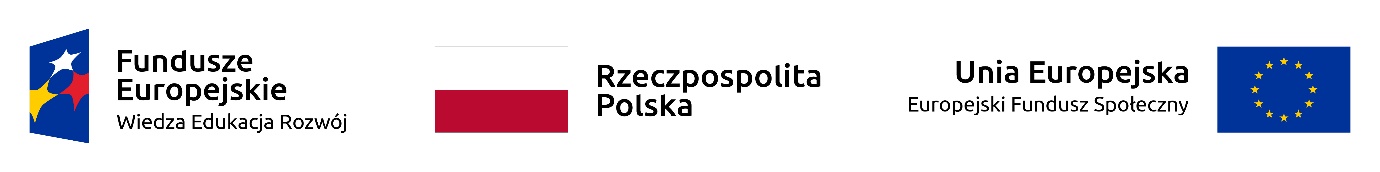 Nr sprawy: A-ZP.381.105.2023.KO                                                      Załącznik nr 3 do SWZOŚWIADCZENIE O AKTUALNOŚCI INFORMACJI ZAWARTYCH W OŚWIADCZENIU WSTĘPNYM(składane na wezwanie)Ubiegając się o udzielenie zamówienia publicznego prowadzonego w trybie podstawowym pn.: na dostawę „Symulatora wirtualnej rzeczywistości (VR) sali sądowej – ze scenariuszem przedstawiającym osobę z niepełnosprawnościami oraz sprzętem do obsługi” na potrzeby realizacji projektu “Uniwersyteckie Centrum Wiedzy o Dostępności w Szczecinie” nr projektu POWR.03.05.00-00-CW03/20Nazwa wykonawcy ...............................................................Adres siedziby .......................................................................Oświadczam, że informacje przedstawione we wstępnym oświadczeniu złożonym wraz z ofertą, iż nie podlegam wykluczeniu z postępowania na podstawie  art. 108 ust. 1 pkt 1-6 PZP pozostają aktualne na dzień złożenia niniejszego oświadczenia;Oświadczam, że informacje przedstawione we wstępnym oświadczeniu złożonym wraz z ofertą, iż nie podlegam wykluczeniu z postępowania na podstawie  art. 109 ust. 1 pkt 4,5,7,8,9 oraz 10 PZP pozostają aktualne na dzień złożenia niniejszego oświadczenia.Oświadczam, że nie podlegam wykluczeniu z postępowania na podstawie art. 7 ustawy z dnia 13 kwietnia 2022 r. o szczególnych rozwiązaniach w zakresie przeciwdziałania wspieraniu agresji na Ukrainę oraz służących ochronie bezpieczeństwa narodowego.Jednocześnie informuję, że następujące podmiotowe środki dowodowe: .………….. ………….. ………….. można pozyskać odpowiednio z następujących rejestrów publicznych: ……………….. ……………….. ………………... Oświadczenie dotyczące podstaw wykluczenia